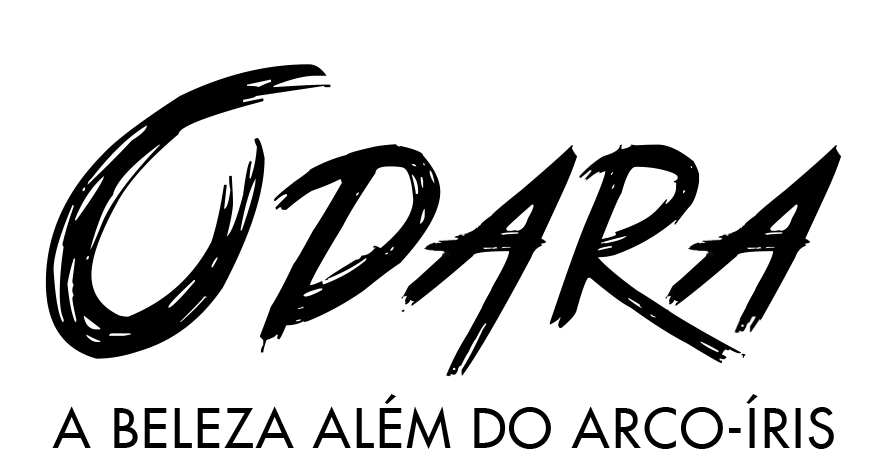 TERMO DE ADESÃO AO VOLUNTARIADO(Lei 9.608/98)Eu, , RG nº , CPF nº , pelo presente Termo de Adesão, decido espontaneamente realizar atividade voluntária nesta organização, ciente da Lei no 9.608, de 18/02/1998, que declara que o mesmo não é atividade remunerada, não representa vínculo empregatício nem gera obrigações de natureza trabalhista, previdenciária ou afim. Ainda, declaro ciência de que eventuais danos pessoais ou materiais no exercício do voluntariado não serão imputados à entidade, já que assumo integral responsabilidade pelos riscos.Data:___/___/________Assinatura: